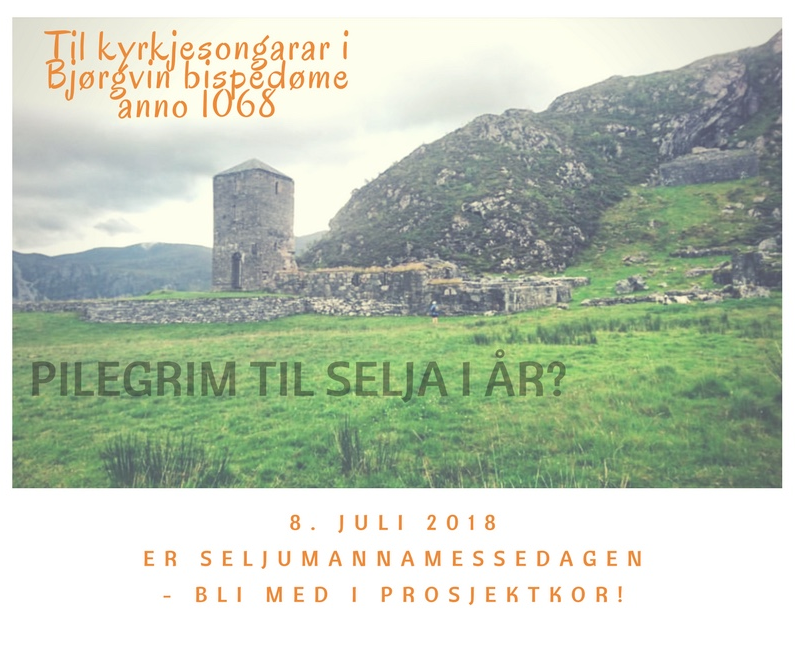 Seljumannamessa blir feira kvart år, og i år er det 950 år sidan Selja vart bispesete for eit stort Vestland; Møre, Bjørgvin, Stavanger og Agder og Telemark bispedømer. Då er det heilt naturleg å spørje kyrkjesongarar i desse områda om ikkje dette er året du skal ta ein musikalsk pilegrimstur til Selja? Program:Laurdag 7.7 i Selje kyrkje:Prosjektkoret øver tidleg ettermiddag under leiing av domkantor Kjetil Almenning.Kl. 18 Bergen domkor held konsert saman med lokale krefter.Sundag 8.7:Frå kl. 09.30  Båten går skytteltrafikk frå Selje sentrum til Bø på Selja.Frå Bø til klosterruinane går du pilegrim i eige tempo (20-30 min). Godt skotøy!Kl. 10.45  Prosjektkoret må vere på tilvist plass for oppvarming og øving.Seinast kl. 12 Gudsteneste saman med Bergen Domkor og messingblåsarar.Kyrkjekaffi og retur. Dei som vil nå snøggbåten til Bergen kl. 15.10, skal klare det.Kl. 16 konsert i Selje kyrkje med lokale krefter.Påmelding til underteikna snarast, slik at eg kan halde av tilstrekkeleg mange billettar.Overnatting skaffar pilegrimar seg oftast sjølve. Her er campingplassar, hytter, air bnb o l. Hotell i Måløy og på Nordfjordeid. Og høgst truleg nokre venlege innfødde korsongarar med husrom og hjarterom på rette staden Be om godt og lagleg ver!Helsar Seljumannamessekomiteen ved Eli-Johanne Rønnekleiv, skrivar.prest@selje.kommune.no	tlf 90653562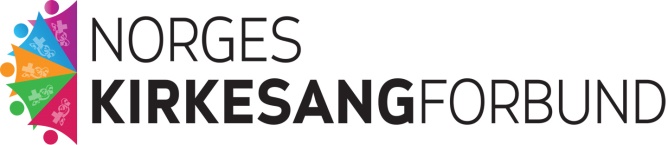 